Jonas Holm JakobsenOfficiel medejer af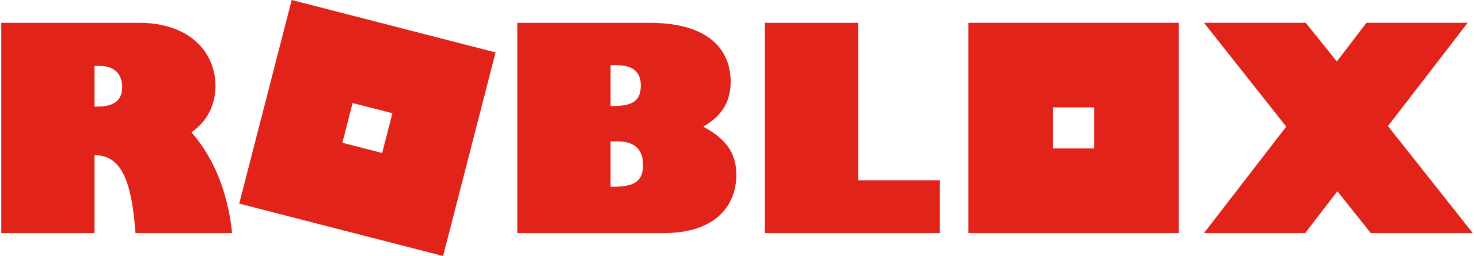 Kære Jonas,Du kan nu kalde dig aktionær i Roblox. Det betyder med andre ord, at du kan kalde dig medejer af Roblox. Når du fremover sidder og spiller fire timer om dagen, kan du nu gøre det med god samvittighed Købspris: 100 USDAntal: 1Værdi: ~650 kroner